CURRICULUM VITAE.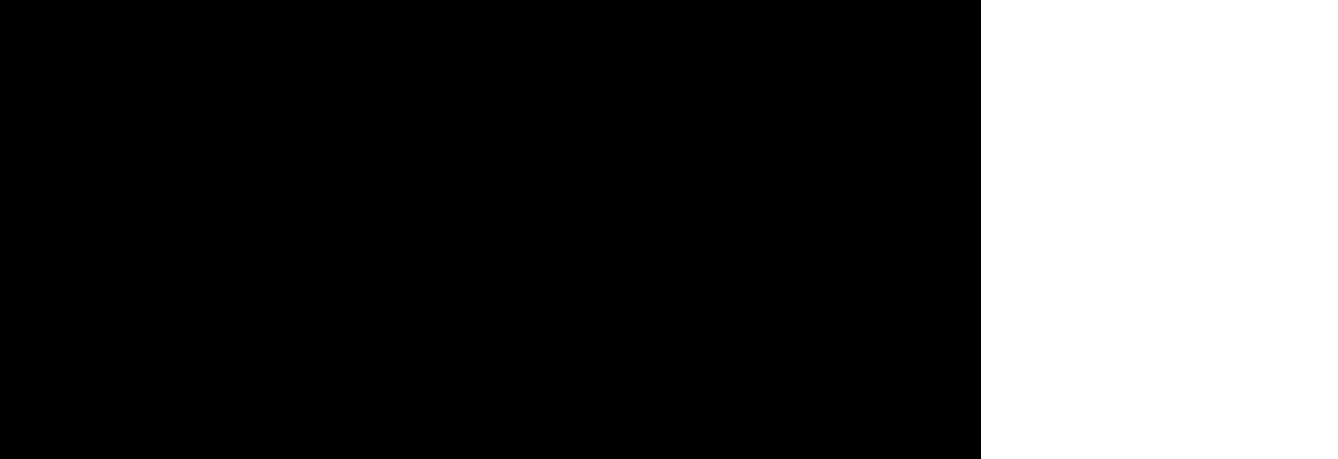 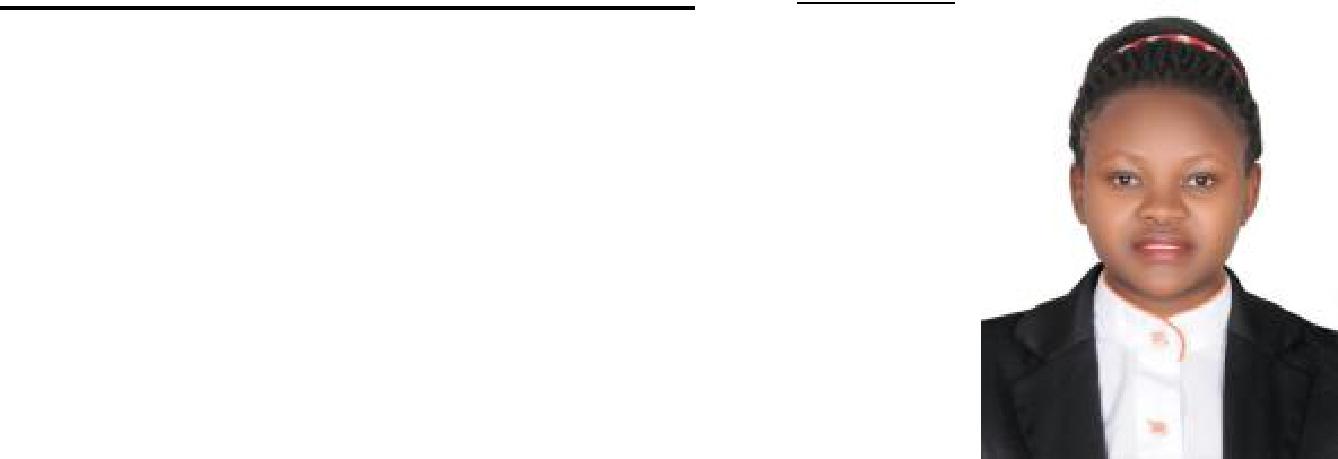 NAME:	NANDAWULA Email:	nandawula.150548@2FREEMAIL.COMAddress:	Dubai, UAEWAITRESS.PROFILEDetailed oriented, disciplined resourceful professional candidate with exceptional skills, flexible personality and adaptability to new working environments.EMPLOYMENT HISTORYJANKANSA HOTEL. ( 2014- 2016) KAMPALA/ UGANDAWAITRESSResponsibilities.Setting tables in accordance to the designed flow plan.Greeting guests in a proper way.Meeting the customers at the assigned tables.Bringing the customers the printed menu.Clearly explaining in depth the content of the menu.Taking the customer`s order in a proper manner and repeating the customer`s orders to prevent voids and misunderstandings amongst the guests.Ringing in orders correctly to the kitchen to create efficiency in order delivery at the tables.Serving dishes to respective guests in order to create a VIP treatment always in addition toshowing professionalism.Checking on guests in the course of the meal by asking whether the food was as expected.Proper handling of money received from sales.Always to ensure a team work to bring about effectiveness and efficiency.HOTEL TRIANGLE, KAMPALA (JAN 2012-2014)WAITRESSResponsibilitiesEnsure waiters and waitresses are at work in their specified periods as assigned.Maintenance of general cleanliness of the place.Ensure clients have got satisfaction of the services we render.Look into the kitchen to see if food and other sauces are available.Ensure quality and quantity of services rendered to our customers.Finding out if workers have their safety at work and well paid their salaries.Looking into the waiters and waitresses codes of dressing every day to ensure uniformity and cleanliness.Ensure that there is no cheating of customers in case of a token of appreciation is done on customer`s willingness.TABULA RESTAURANT AND TAKEAWAY, Uganda (2010-2012)CASHIERResponsibilityReceiving and paying out money.Keeping record of money and negotiable instruments involved in financial transaction.Book keeping, accounting and daily banking.Buying and selling food and beverages to customers.Payment of workers` salaries in time to ensure efficiency.Providing and receiving cash deposits and cheese even looking into customers who receive service pay monthly e.g. town council staff members.Verifying amount, and examine cheques for endorsements.Ensuring no cheating of customers.SKILLS AND COMPETENCIES.Hard working, determined and dedicated.Believe in team work and ability to handle pressure.Positive attitude and punctuality.Good communication skills.HOBBIESListening to music.Meeting and making new friends.Discovering.EDUCATIONAL BACKGROUNDDiploma in Hotel Management (Makerere University (2014)